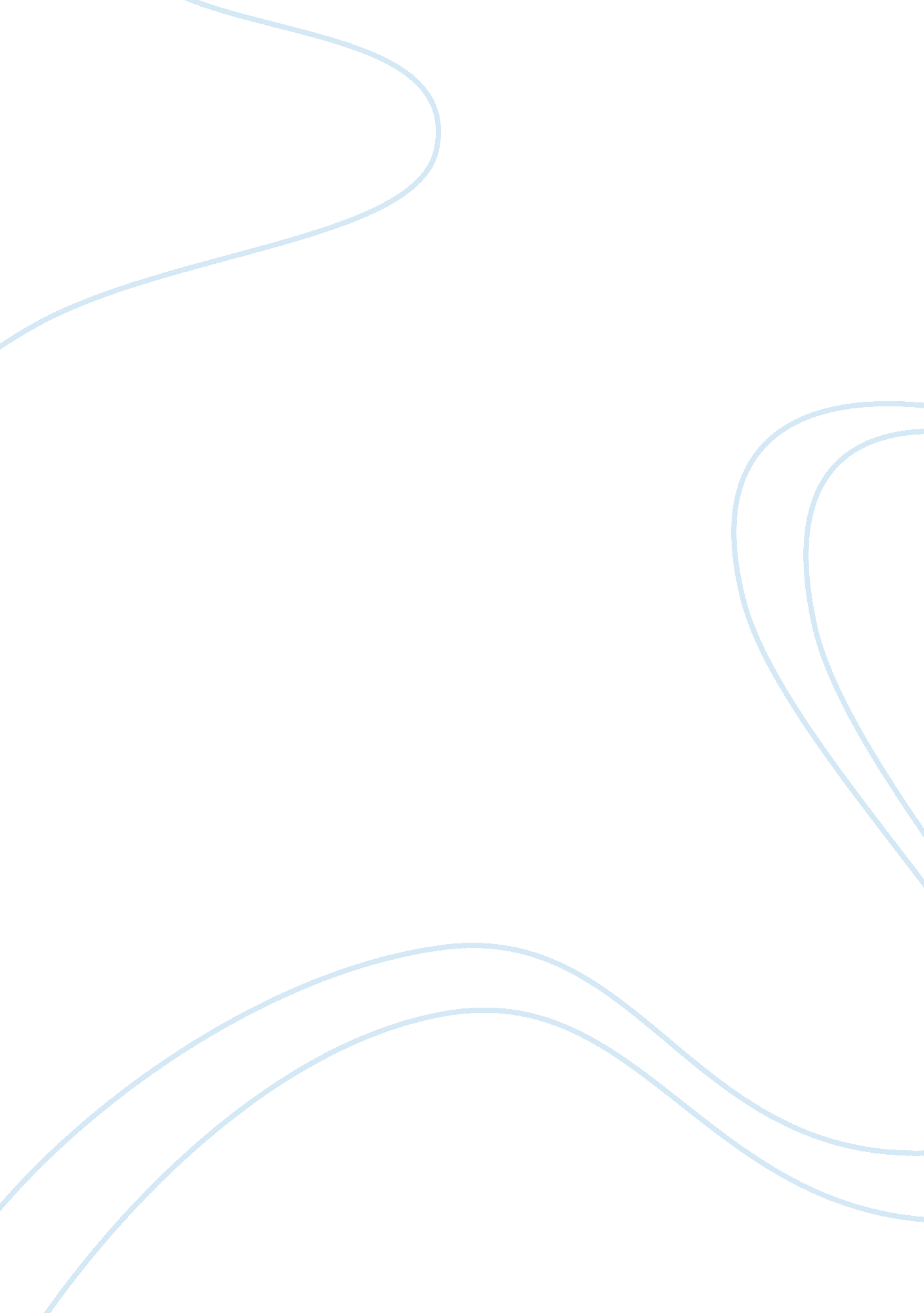 The impact on the american public school systemEducation, School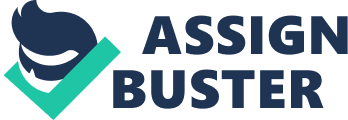 Democracy and instruction are footings that are clearly definable yet easy misunderstood. Educationis the procedure of determining society and future coevalss ( Hollis, as stated in Carr & A ; Harnett, 1996 ) ; nevertheless, it is more than simply learning immature people to read, compose, and decipher. Education is about fixing people to go responsible citizens, bettering societal conditions, and advancing cultural integrity ( Do We Still Need Public Schools, 1996 ) . Democracy, on the other manus, is a familiar word that continues to be at the centre of confusion and abuse. Defined as a type of authorities in which the supreme power is vested in the people and exercised straight by them, democracy is a set of ideals and rules by and large environing the thought of freedom. When jointly trying to specify democracy and instruction, it is easy to happen yourself amongst a sea of vagueness, confusion, and obfuscation. Possibly the most effectual manner to specify, explicate, or understand the interconnection between democracy and instruction is to show a clear illustration of a critical issue within the American instruction system and the impact it has on our state 's democracy: standardised testing for answerability. Standardized proving for answerability, besides known every bit high bets proving, has become a combative cause for argument. It, harmonizing to Dylan ( 2010 ) , is best described as `` the usage of standardised accomplishment trials for the intent of keeping instructors, schools, and territories accountable '' ( p. 107 ) . Populating in a democratic society, instructors, schools, and territories are being held accountable by taxpayers and parents ( although these are frequently the same people ) for the exclusive intent of guaranting that pupils enrolled in the American public school system are having an appropriate instruction. The history of standardised proving for answerability can day of the month back to the 19th century when public schools in England and Wales had been financed by voluntary organisations. By 1833, the function of support within the public schools expanded to include grants for the building of new edifices, the preparation of instructors, and for the encouragement of go toing school ( Dylan, 2010 ) . In 1858, a Royal Commission was established to ask into the province of popular instruction in England and to see what steps were required for extension of sound and inexpensive direction. The Commission 's study, published in 1861, recommended that the sum of publicmoneypaid to each simple school should depend on three factors: the status of the school edifices ; pupil attending ; and the public presentation of the pupils go toing the school on an unwritten scrutiny of every kid in every school to which grants were paid. Like England and Wales, standardized proving within the United States dates back to the 19th century ; nevertheless involvement in standardised testing for answerability may be traced to the landmark 1966 studyEqualityof Educational Opportunity, besides known as the Coleman study for its lead writer, sociologist James Coleman. Written as a survey to compare the distribution of resources and chances among kids of different races, the Coleman study besides examined differences in accomplishment tonss, or outcomes. Ravitch ( 2002 ) stated that the survey was important for many grounds, including the `` displacement in research focal point from inputs to consequences, ensuing in the writers ' determination to analyze how school resources affected accomplishment '' ( p. 14 ) . Prior to the Coleman study, instruction reform had focused chiefly on the distribution of resources, on the premise that more generous commissariats for instructors ' wages, installations, text editions, and supplies would repair whatever ailed the state 's schools. After the Coleman study, reformists advanced a broader array of proposals, many of which sought alterations in public presentation instead than, or in add-on to, additions in resources ( Ravitch, 2002 ) . This displacement in focal point from resources to student accomplishment was facilitated by the increased handiness of trial tonss. In 1970, the constitution of the National Assessment of Education Progress ( NAEP ) provided cumulative new informations and tendency lines to document educational accomplishment of American pupils. By 1992, the NAEP coverage was expanded to include pupils in take parting provinces. As more and more information was collected about pupil public presentation, elected functionaries came under force per unit area to make something about low accomplishment and about the big spreads among different groups of pupils. Confronted with the demand to better their schools in order to pull new industries to their provinces and vicinities, elected functionaries, harmonizing to Ravitch ( 2002 ) , looked at instruction much as they looked at other maps of authorities and at private corporations. Elected functionaries concluded that what mattered most was consequences - that is, whether pupils were larning. They used trial tonss as the best step of pupil acquisition, and they urged that schools should concentrate unrelentingly on bettering pupil accomplishment. By the early 1980s, governors were turning to concern leaders as their natural Alliess in seeking to better their province 's educational system. In every province, instruction was the individual biggest budget point, normally devouring 40 per centum of the province 's outgos ( Ravitch, 2002 ) . Some governors wanted to acquire instruction under their control, some wanted to do instruction disbursement more cost effectual, and most wanted to carry through both. The governors looked to concern leaders for advice on pull offing complex, labour-intensive organisations. The concern leaders looked at the schools through the lenses that were customary for them. They expected to see transparence of describing about budget, resources, operations, and consequences ; they expected to see answerability for public presentation. They encouraged governors and other elected functionaries to see incentive constructions that worked routinely in concern to better public presentation. In April 1983, the biggest accelerator for alteration within the public school system came in the signifier of a study titled A State At Risk. The National Commission on Excellence in Education issued its eye-opening study that indicted educational functionaries, schools leaders, and the American populace for complacence ( `` A Nation Accountable, '' 2008 ) . The recommendations set Forth in A State At Risk promised permanent reform through demanding the best attempt and public presentation from all pupils, whether they are gifted or less able, flush or disadvantaged, whether destined for college, the farm, or industry ( U. S. Dept. of Ed. , 1983 ) . A State At Risk marked the beginning of an development in proving for answerability and standards-based instruction reform. This motion towards standards-based instruction and appraisal that began with A State At Risk went national with the transition of the Improving America 's Schools Act of 1994 ( IASA ) . IASA reauthorized the Elementary and Secondary Education Act of 1965 ( ESEA ) , foremost enacted as portion of President Lyndon Johnson 's War onPovertythat was designed to concentrate federal support on hapless schools with low accomplishing pupils. In exchange for stressing higher pupil larning results, the revamped ESEA gave provinces and vicinities more flexibleness to plan and run their ain federally funded instruction plans. The 1994 ESEA was intended to work in concert withGoals2000: Educate America Act, which supported province and local attempts to put ambitious content and public presentation criterions and to transport out school reforms that will raise the achievement degrees of all pupils ( U. S. Dept. of Ed. , 1996 ) . With the new millenary, the criterions and answerability motion reached a new degree. President George W. Bush called for important reforms at the federal degree, which led to the passage of the No Child Left Behind Act of 2001 ( NCLB ) . This jurisprudence, which was passed with bipartizan bulks in Congress and with the support of the concern andcivil rightscommunities, built on the foundation laid in the 1980s and 1990s by guaranting that provinces accepting federal authorities 's targeted investing agree to step and study on consequences in footings of criterions and answerability. No Child Left Behind was complex and contained many plans, nevertheless its cardinal focal point was answerability. This was an issue that brought together Republicans and Democrats. Harmonizing to Ravitch ( 2002 ) , had there non been bipartizan understanding on answerability, NCLB would ne'er hold become a jurisprudence. Both parties believed that answerability was the lever that would raise accomplishment. While many advocates for educational reform will reason that standardised proving for answerability is a agency to transfuse a positive alteration, the cogency and value of standardised testing is frequently capable for argument. Assorted surveies raise inquiries about whether betterments in trial tonss really signal an betterment for larning ( Cannell, 1988 ) . Other surveies point to standardise trials ' narrowness of content, their deficiency of lucifer with course of study and direction, their disregard of higher order believing accomplishments, and the limited relevancy and meaningfulness of their multiple pick formats. Harmonizing to Herman ( 1994 ) , instead than exercising a positive influence on pupil acquisition, proving may trivialise the acquisition and instructional procedure, distort course of study, and usurp valuable instructional clip. When concentrating on the effects of standardised proving for answerability, it is indispensable to find whether or non betterments in trials tonss really signal an betterment for larning. Harmonizing to Ravitch ( 2010 ) , the information derived from trials can be highly valuable, if the trials are valid and dependable. Test consequences can demo what pupils have learned, have non learned, and where they need betterment. They can state parents how their kids are making in comparing to other kids of their age and class. Test consequences can inform instructors and school decision makers to find which pupils need extra aid or different methods of direction. It can place pupils who need aid in larning English or particular instruction services. They can inform educational leaders and policy shapers about the advancement of the instruction system as a whole. Consequences can demo which plans are doing a difference and which are non, which should be expanded and which should be terminated. Last, they can assist to direct extra support, preparation, and resources to instructors and schools that need them ( Ravitch, 2010 ) . The drawback with utilizing standardised trials to do of import determinations about people 's lives is that standardised trials are non precise instruments ( Ravitch, 2010 ) . All trials have a border of mistake and the same pupil could bring forth different tonss when taking the same trial on different yearss. Testing experts ( Ravitch, 2010 ) often remind school functionaries that standardized trial tonss should non be used in isolation to do eventful determinations about pupils, but in concurrence with other steps of pupil public presentation, such as classs, category engagement, prep, and instructors ' recommendations. When finding if a standardised trial signals an betterment of acquisition, or deficiency thereof, cogency, as stated by Riffert ( 2005 ) , becomes a inquiry of whether a trial does so mensurate what its developers intended to mensurate. If a trial fails to supply an acceptable degree of cogency for a certain intent, the consequences are deemed useless. The cogency of standardised trials relies mostly on the course of study taught by the instructors prior to the existent trial. Adequate exposure to the course of study allows each pupil a just opportunity to derive cognition of the stuff. However, it is virtually impossible to obtain curriculum cogency at the province or national degree due to a high grade of diverseness within each schoolroom, school site, territory, and province ( Riffert, 2005 ) . For this ground, seldom will the trial green goods consequences that replicate aims that coincide with the schoolroom ( Goodwin and Driscoll, 1980 ) . The effects of standardised proving for answerability go beyond dependability and cogency. A common concern heard by educational leaders is narrowness of content due to a focal point on nucleus course of study. Similarly, many advocates argue that standardised proving for answerability disregards higher order believing accomplishments and alternatively focal points on lower order believing accomplishments such as callback of facts and information ( Dylan, 2010 ) . As advocates for standardised testing for answerability continue to concentrate on increasing trial tonss, instructors and decision makers are forced to concentrate their attempts on trial readying, go forthing many to oppugn whether an addition in trial tonss signals an overall addition in cognition. In a widely reported analysis, Amrein and Berliner ( 2002 ) examined the impact of the debut of proving for answerability in 18 provinces. They concluded that although there was clear grounds that tie ining answerability ( effects ) to prove mark results had increased tonss on the trials used within the plan, there was no grounds of improved trial tonss on other related steps. Furthermore, they found that the debut of standardised proving for answerability was associated with increased pupil dropout rates, inappropriate trial readying patterns, and decreasedteachermorale. A subsequent analysis ( Amrein & A ; Berliner, 2002 ) confirmed these findings and indicated that the debut of high schoolgraduationscrutinies was associated with a lowering of meanacademicaccomplishment. While standardised proving for answerability doubtless robs pupils of an reliable acquisition experience, the most scarey impact is the impression that high-stakes testing via medias our democratic society. Democracy is the foundation of our state 's history and hereafter, and guaranting and prolonging it is at the bosom of the American public school system. Harmonizing to A State at Risk, `` a high degree of shared instruction is indispensable to a free, democratic society and to the fosterage of a common civilization, particularly in a state that prides itself on pluralism and single freedom '' ( 1983 ) . Because democracy assumes and depends upon active and engaged people ( `` Do We Still Need Public Schools, '' 1996 ) , the American public school system is the vehicle in which to educate all people in order to accomplish certain basic democratic ends. Harmonizing to Ravitch ( 2010 ) , in a democracy, schooling is vitally of import and really different from schooling in other societies. No other establishment in our society is every bit suited as the public schools for presenting the immature to both the thoughts inherent in a societal and political democracy every bit good as the ideals from which democracy is derived. Harmonizing to Wolk ( 2007 ) , we are populating in a school psychotic belief. He poses the inquiry, `` Do we truly believe that our schools animate our kids to populate a life of contemplation, imaginativeness, empathy, and societal duty? '' ( p. 649 ) . Because of standardised proving for answerability, our state, and our schools are afflicted with a famine of educational imaginativeness, a deficiency of pedagogical bravery, and rampant anti-intellectualism ( Wolk, 2007 ) . Our textbook-driven course of study have become educational ageless gesture machines of rational, moral, and originative averageness. We dumb down and sanitise the course of study in the name of techno-rational efficiency and `` American Interests '' ( Wolk, 2007 ) . When our kids 's school experiences are chiefly about make fulling in spaces on worksheets, regurgitating facts from text editions, composing formulaic five-paragraph essays, taking multiple pick trials, and doing the occasional panorama - that is, when they are barren of chances to make an original idea - we should anticipate the obvious result: kids - and subsequently grownups - who are unable to believe for themselves. None of this should surprise us. Passive schooling creates inactive people. If we want people to believe, larn, and attention about the many dimensions of life, if we want neighbours who accept duty of be givening to the universe and doing it a better topographic point, so we need schools and course of study that are really about life and the universe. Alternatively, we have schools that prepare kids to believe like a wassailer ( Wolk, 2007 ) . In order for democracy to go on on, there is an undoubted demand for the production of democratic people via the public school system. However, standardized proving for answerability is working against the production of democratic people and is alternatively, fabricating future citizens satisfied with averageness and ignorance. From scripted course of study to a focal point entirely onmathematicsand linguisticcommunicationhumanistic disciplines, schools that are committed to merely bettering standardised trials tonss have produced a state of ace trial takers. Our current public school system has done nil to develop thoughtful, considerate human existences, or to educate a democratic people ( Ravitch, 2010 ) . The transition of No Child Left Behind has made proving andaccountabilityour national instruction scheme. The chief intent was to raise trial tonss, irrespective of whether or non pupils acquired any cognition of history, scientific discipline, literature, geographics, the humanistic disciplines, and other topics that were non of import for answerability intents. Harmonizing to Ravitch ( 2010 ) , accent on trial public presentation to run into criterions in certain academic countries may decrease the end of constructing active and morally sensitive citizens who carry out their civic responsibilities. Over the last decennary, pedagogues, policymakers, and the populace have begun to hammer a consensus that our public schools must concentrate on better fixing all kids for the demands of citizenship in the twenty-first century ( `` Investing In aCultureof Learning, '' 2010 ) . This push has resulted in the rise of standardised testing as the agencies of educating and measuring the success of all pupils, schools, and territories enrolled in the public school system. However, as outlined within this paper, standardized proving for answerability has many unintended effects, including: narrowing of the course of study and experiences, a focal point on lower degree thought as opposed to high order thought, a turning dissatisfaction amongst pedagogues and parents, and in conclusion, the impression that standardized proving for answerability via medias our democratic society. Despite the cooling and formidable effects, many advocates of educational reform are inquiring the inquiry `` if non standardized proving for answerability, so what? '' Performance based appraisal, besides known as reliable appraisal, is an equivocal construct to pedagogues ( Keyser & A ; Howell, 2008 ) . Some refer to as a specific appraisal that reflects a real-world context while others describe it as an appraisal aligned to real-world activities or some combination thereof. Harmonizing to Wood, et Al ( 2007 ) , public presentation appraisals are tools that allow instructors to garner information about what pupils can make with what they are larning - scientific discipline experiments that pupils design, carry out, analyze, and compose up ; computing machine plans that pupils create and test out ; research enquiries that they pursue, seeking and piecing grounds about a inquiry, and showing it in written and unwritten signifier. Whether the accomplishment or criterion being measured is composing, speech production, scientific or mathematical literacy, or cognition of history and societal scientific discipline research, pupils really execute undertakings affecting these accomplishments and the instructor observes and gathers information about, and scores the public presentation based upon a set of pre-determined standards. Performance based appraisal, frequently locally controlled and affecting multiple steps of accomplishment, offer a manner to travel beyond the bounds and negative effects of standardised proving for answerability ( Wood, et Al, 2007 ) . When comparing standardized proving for answerability and public presentation based appraisals, the research ( Wood et al, 2007 ) suggests that such appraisals are better tools for demoing the extent to which pupils have developed higher order believing accomplishments, such as the abilities to analyse, synthesise, and evaluate information. They lead to more student battle in acquisition and stronger public presentation on the sorts of reliable undertakings that better resemble what they will necessitate to make in the universe outside of school. They besides provide richer feedback to instructors, taking to improved acquisition results for pupils. As a state, we need a strong and vivacious public instruction system. Ravitch ( 2010 ) stated that as we seek to reform our schools, we must take attention to make no injury. In fact, we must take attention to do our public schools one time once more the pride of our state. Our public instruction system is the cardinal component of our democratic society. Our public schools have been the tract to chance and a better life for coevalss of Americans, giving them the tools to manner their ain life and to better the general public assistance of all. To the extent that we strengthen them, we strengthen our democracy ( pgs. 241-242 ) . 